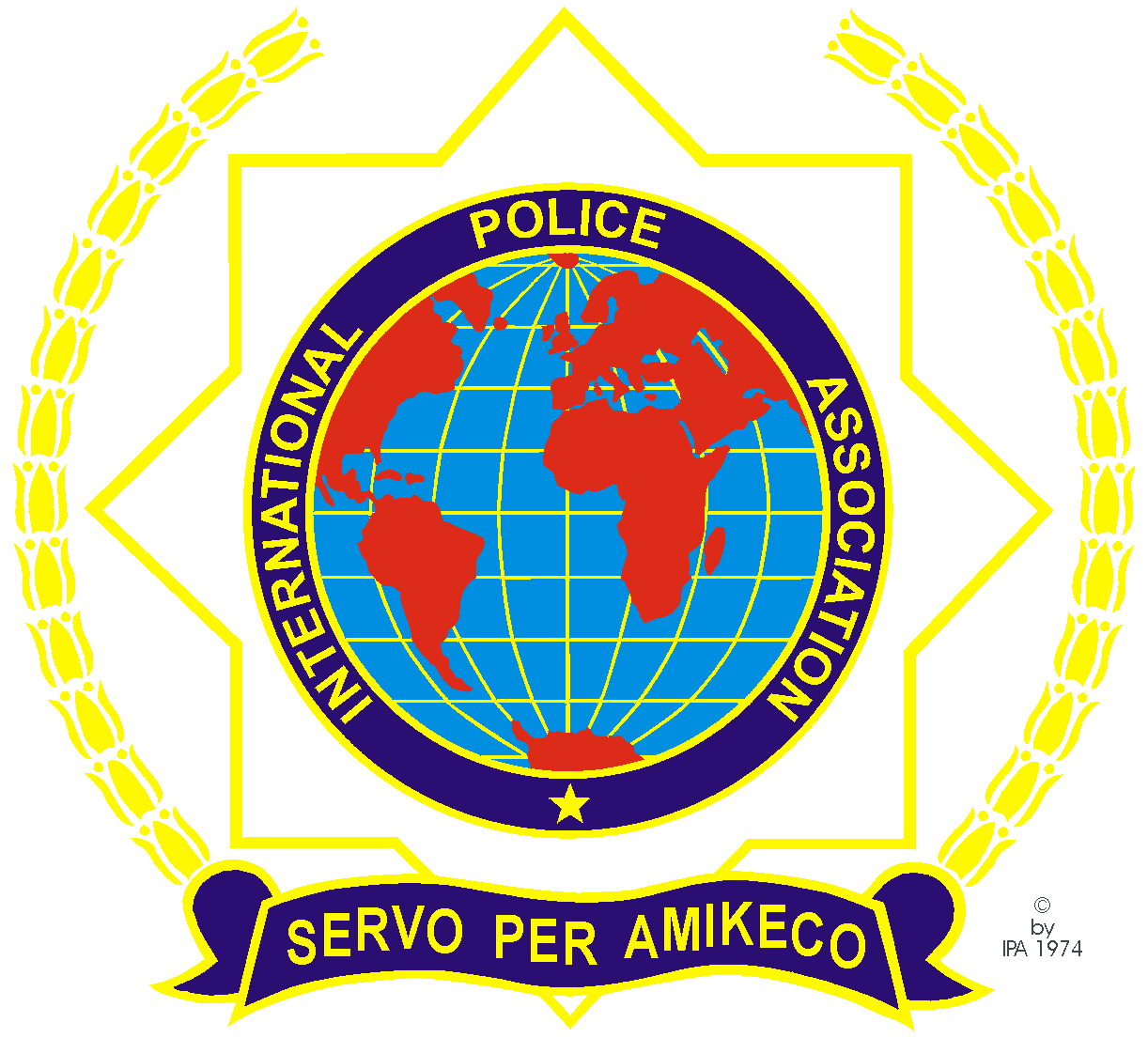 INTERNATIONAL POLICE ASSOCIATION                                            SEKCIJA SLOVENIJA                                                IPA  KLUB LJUBLJANAPrešernova 18                                                              1000 Ljubljana                                                            V A B I L Ona podlagi 13. člena Statuta IPA kluba LjubljanaSKLICUJEM redni letni občni zbor IPA kluba Ljubljana, ki bo v torek, 10.3.2020 ob 17.00 uri v veliki predavalnici št. 2 Policijske akademije v Tacnu, Rocenska 56 PROGRAM OBČNEGA ZBORA IN PREDLOG DNEVNEGA REDA:Pozdravni nagovorIzvolitev delovnega predsedstva Izvolitev verifikacijske komisije Poročilo verifikacijske komisijeIzvolitev ostalih organov občnega zbora in sicer, zapisnikarja in dveh overoviteljev zapisnikaObravnava in sprejem dnevnega redaBeseda gostovPredstavitev poročil:poročilo o delu za leto 2019,poročilo o materialno finančnem poslovanju v letu 2019,poročilo nadzornega odbora,poročilo razsodišča;Razprava o poročilih in sprejem poročilPredstavitev programa dela in finančnega načrta za leto 2020Razprava in sprejem načrta dela ter finančnega načrta za leto2020Zaključek občnega zbora s  povabilom na družabno srečanje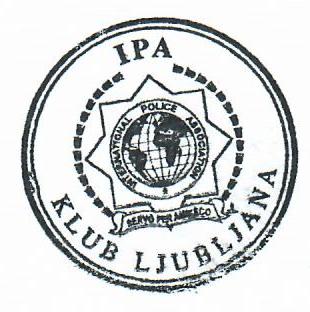 SERVO PER AMIKECO 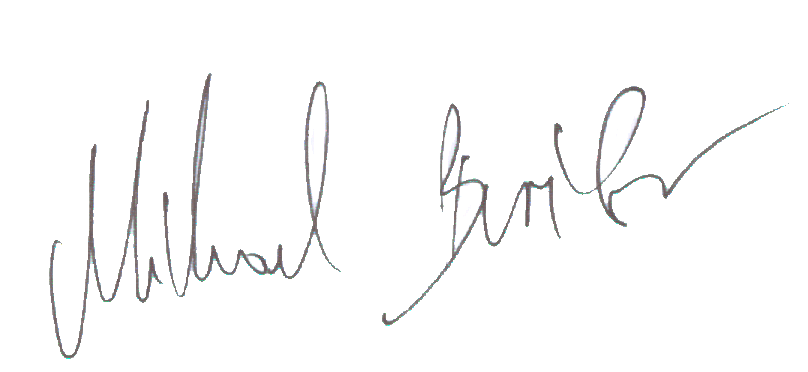                                                                                                      Mihael Burilov                                                                                              PREDSEDNIK KLUBA